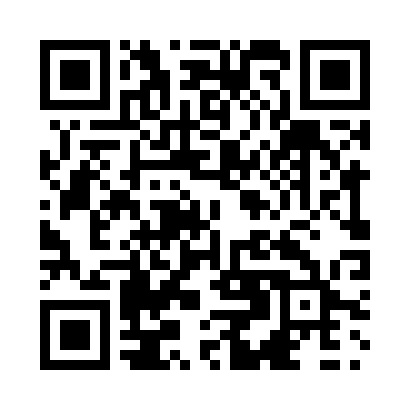 Prayer times for Guilds, Ontario, CanadaMon 1 Apr 2024 - Tue 30 Apr 2024High Latitude Method: Angle Based RulePrayer Calculation Method: Islamic Society of North AmericaAsar Calculation Method: HanafiPrayer times provided by https://www.salahtimes.comDateDayFajrSunriseDhuhrAsrMaghribIsha1Mon5:507:091:316:017:549:142Tue5:487:071:316:027:559:153Wed5:467:061:316:037:569:164Thu5:447:041:306:047:589:185Fri5:427:021:306:047:599:196Sat5:407:011:306:058:009:207Sun5:396:591:306:068:019:228Mon5:376:571:296:078:029:239Tue5:356:561:296:078:039:2410Wed5:336:541:296:088:049:2611Thu5:316:521:296:098:059:2712Fri5:296:511:286:098:079:2913Sat5:276:491:286:108:089:3014Sun5:256:471:286:118:099:3115Mon5:236:461:286:128:109:3316Tue5:216:441:276:128:119:3417Wed5:196:431:276:138:129:3618Thu5:186:411:276:148:139:3719Fri5:166:401:276:148:149:3920Sat5:146:381:266:158:169:4021Sun5:126:361:266:168:179:4222Mon5:106:351:266:168:189:4323Tue5:086:331:266:178:199:4524Wed5:066:321:266:188:209:4625Thu5:046:311:266:188:219:4826Fri5:036:291:256:198:229:4927Sat5:016:281:256:208:239:5128Sun4:596:261:256:208:259:5229Mon4:576:251:256:218:269:5430Tue4:556:231:256:228:279:55